IE LA SALLE DE CAMPOAMOR.ESTRUCTURA TALLER DE COMPETENCIAS PARA ACOMPAÑAMIENTO DE ESTUDIANTES, EN AUSENCIAS EVENTUALES. GESTIÓN ACADEMICO PEDAGOGICA. No. 1  PERIODO: 1º___  AÑO: 2020Grados: 2º A-B-C  Área: Matematicas: Elabora: Viviana González, Cecilia Herrera y Claudia Usuga SierraTIEMPO: 4 horas (Semana 16-20 Marzo)COMPETENCIAS:             - Utiliza diferentes estrategias para calcular (agrupar, representar elementos en colecciones, etc.) o estimar el resultado de una suma.PROPÓSITO:                      - Profundizar conocimientosTEMA:                                - Representación de números hasta tres dígitos usando situaciones del mundo realDESARROLLO:               - Se enviaran actividades por medio de una herramienta en línea(Ed Modo) la cual nos servirá de apoyo en el proceso académico desde la casa. EVALUACIÓN:                  Después de desarrolladas las actividades que se proponen, el estudiante sustentara los conocimientos adquiridos. Actividad numero 1Observa el siguiente videohttps://www.youtube.com/watch?v=ZVIjH58vrFELEE CON ATENCION EL PROCEDIMIENTO A REALIZAR DE LA SUMA O ADICION REAGRUPANDO.Las sumas reagrupando son las sumas en las que el resultado de la operación es 10 o un número mayor. Por ejemplo, 6 + 7 = 13 es una suma con llevada.Los pasos para resolver las sumas reagrupando son los siguientes:Si  al sumar un columna el resultado no tiene no requiere reagrupar  (es decir, es menor de 10) escribe el resultado debajo de la columna.Si al sumar una columna el resultado sí requiere reagrupar (es decir, es igual o mayor que 10) escribe las unidades del resultado y apunta las decenas en la siguiente columna para sumarlas después.Te voy a mostrar un ejemplo de suma con reagrupando. ¡¡Inténtalo conmigo!!:      2 5 7
+   3 8 6
————–Empieza sumando la columna de las unidades:7 + 6 = 13Este número es mayor que 10, por lo tanto escribes el 3 debajo de la columna de las unidades y el 1 se reagrupa y lo escribes encima de la siguiente columna.      1
      2 5 7
+    3 8 6
————–
           3Ahora sumas la siguiente columna, sin olvidarte de reagrupar:1 + 5 + 8 = 14Este número también se reagrupa. Escribes el 4 debajo de la columna de las decenas y el 1 escríbelo encima de la siguiente columna.   1 1
      2 5 7
+   3 8 6
————–
        4 3Ahora solo queda sumar la última columna:1 + 2 + 3 = 6Solo te queda escribir ese número debajo de su columna:   1 1
      2 5 7
+   3 8 6
   ————–
     6 4 3Y el resultado de la suma es 643. ¿Lo habías hecho bien?¿Te ha quedado alguna duda? Practica más ejercicios. Si tienes computador practica aquí.https://www.smartick.es/matematicas/sumas-y-restas.html#sumas-en-vertical-con-llevada-de-hasta-3-digitosActividad numero 2 Resuelve en el cuaderno las siguientes sumas reagrupadas. 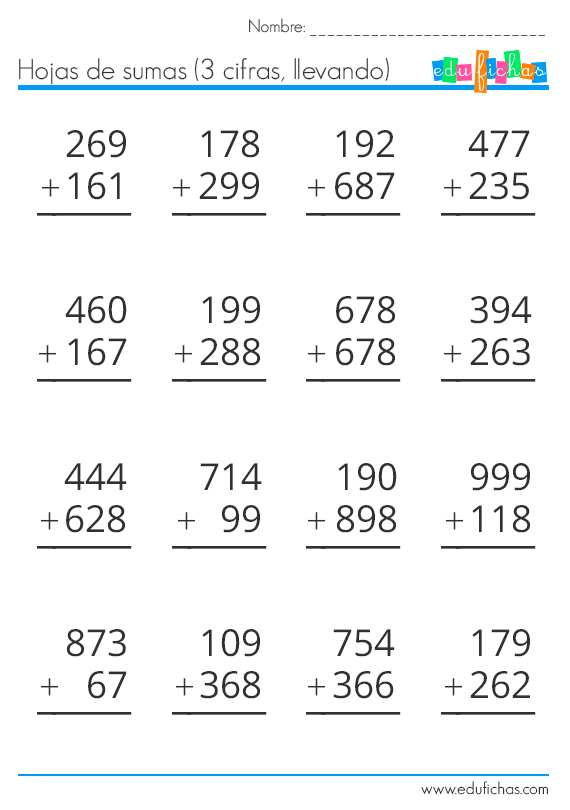 Actividad numero 3Escribe en tu cuaderno los términos de la suma. Como esta en la imagen. 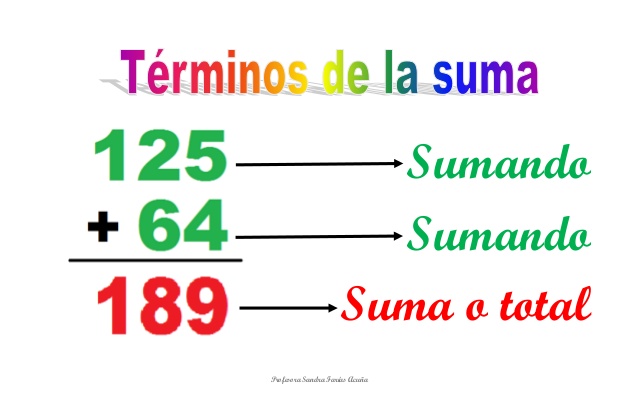 Actividad numero 4Lee muy bien los siguientes ejercicios y resuelveNOMBRE_________________________________RESUELVE LAS SIGUIENTES SITUACIONES.1-En un colegio hay   5 8 7  sillas, y en otro colegio hay 4 2 9.        ¿Cuántas sillas hay en total?RESPUESTA: ____________________________________2-Un álbum necesita para llenarse  8 5 6  láminas. ¿Cuantas láminas se necesitan para llenar  2  álbumes?RESPUESTA__________________________________3-De un lago sacaron  9 7 4  pescados y de otro lago sacaron   7 3 6  pescados.¿Cuantos pescados sacaron en total?2-Un álbum necesita para llenarse  8 5 6  láminas. ¿Cuantas láminas se necesitan para llenar  2  álbumes?RESPUESTA__________________________________3-De un lago sacaron  9 7 4  pescados y de otro lago sacaron   7 3 6  pescados.¿Cuantos pescados sacaron en total?7-Los términos de la suma o adición son:A-sumar y contar.B-sumandos y total o sumaC-adiciones y sumas.RESPUESTA__________________________________